AUTRICE DEL PROGETTO Carla ZickfeldREALIZZAZIONE DEL PROGETTOCarla Zickfeld & Stefan Karkow                                                      Carla      Stefan 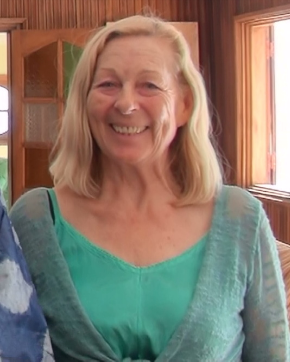 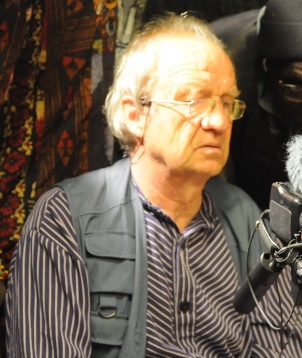 TITOLO PROVVISORIO DEL FILMISCHIA – Viaggio nella Memoria del suo TerritorioEQUIPAGGIO DEL FILM:                                              Regia: Carla Zickfeld Fotografia: Stefan KarkowPRODUZIONE & COPYRIGHT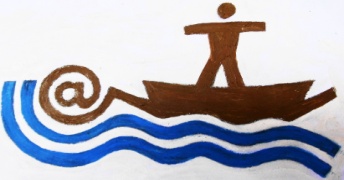  MarNostrum Productions Sotto il patrocinio del Progetto TusciaCarla Zickfeld - è un'artista con formazione in Scienze della Letteratura Germanica. Dal 1987 è impegnata in progetti culturali interdisciplinari e internazionali e collabora con Stefan Karkow, anch'egli artista con formazione in Belle Arti e specializzato in Comunicazione Visiva. In Italia, la coppia di artisti ha fondato e diretto per 20 anni (1988 - 2008) il progetto culturale internazionale e interdisciplinare "Progetto Civitella d'Agliano"- Centro Europeo per l'Integrazione e la Comunicazione delle Arti, riconosciuto dalla Commissione Europea con il Premio “Europa della Cultura” - www.progettotuscia.org - Nel 2009 Carla Zickfeld aveva creato il Progetto “Mare Nostrum - Spazio di Dialogo e Diversità” – www.marnostrum.net - con ricerche esemplari sul campo in Africa dell’Ovest sulle donne della pesca e loro ruolo nella società - www.marnostrum.net - L’apposito film “Dust and Dignity – African Lessons” (2019), premiato in Festival in tutto il mondo, è il riassunto di questo viaggio.                                                                                                                                 Film precedenti: 'Lago Nostro - Futuro Nostro ' (‘Our Lake – Our Future’) 2016 / ‘Poussière et Dignité – Leçons Africaines’ 2019 (Trailer dei 2 film su YouTube) 